ГАННІВСЬКА ЗАГАЛЬНООСВІТНЯ ШКОЛА І-ІІІ СТУПЕНІВПЕТРІВСЬКОЇ СЕЛИЩНОЇ РАДИ ОЛЕКСАНДРІЙСЬКОГО РАЙОНУКІРОВОГРАДСЬКОЇ ОБЛАСТІНАКАЗ27.08.2021                                                                                                № 101 с. ГаннівкаПро організацію індивідуального навчаннядля Теплова Владислава Максимовича	Відповідно до висновку КУ «Петрівський інклюзивно-ресурсний центр» про комплексну психолого-педагогічну оцінку розвитку дитини від 10 грудня 2019 року № ІРЦ – 85313/2019/60689 (повторна оцінка від 28 травня 2021 року) , довідки ЛКК №179 від 18.08.2021 року та заяви батьківНАКАЗУЮ:1. Організувати з 01 вересня 2021 року індивідуальне навчання (педагогічний патронаж) для учня 5 класу ТЕПЛОВА Владислава Максимовича за адресою с. Ганнівка з тижневим навантаженням 14 годин.2. Вчителями призначити: МАРТИНЮК М.А. - з тижневим навантаженням 4,5 години, ГАЛІБУ О.А. – з тижневим навантаженням 0,5 годин, КРАСНОВУ О.В. – з тижневим навантаженням 3 години, ЩУРИК Д.О. – з тижневим навантаженням 1 година, ОСАДЧЕНКО Н.М. – з тижневим навантаженням 1 година, ГРИШАЄВУ Л.В. – з тижневим навантаженням 1 година, ЖУКОВУ М.С. – з тижневим навантаженням 2 години3. Вчителям МАРТИНЮК М.А, ГАЛІБІ О.А., КРАСНОВІЙ О.В., ЩУРИК Д.О., ОСАДЧЕНКО Н.М., ГРИШАЄВІЙ Л.В., ЖУКОВІЙ М.С.:1) скласти та подати на погодження заступнику директора з навчально-виховної роботи індивідуальний календарно-тематичний плани по предметах, відповідно до рекомендованої КУ «Петрівський інклюзивно-ресурсний центр» програми, з урахуванням індивідуальних особливостей учня, його здібностей і потреб до  01 вересня 2021 року;2) індивідуальне навчання проводити згідно з Державним стандартом базової середньої освіти;3) забезпечити якісне викладання навчальних предметів відповідно до вимог;4) облік оцінювання та проведення індивідуальних занять здійснювати в індивідуальному класному журналі, записи вести відповідно до вимог інструкції щодо заповнення Класного журналу для 5-11(12) класів загальноосвітніх навчальних закладів;5) оцінювання навчальних досягнень учня здійснювати відповідно до критеріїв оцінювання.4. Індивідуальні заняття проводити в такі дні тижня, з вказаним нижче погодинним навантаженням:понеділок 		3 години вівторок 		3 години середа 		2 години четвер 		3 години п’ятниця 		3 години 5. Заступнику директора школи СОЛОМЦІ Т.В.:1) скласти, погодити із батьками та подати на погодження директору школи розклад занять із розрахунку навантаження 14 навчальних годин на тиждень згідно з навчальним планом (додаток 1) до 01 вересня 2021 року;2) здійснювати контроль за проведенням індивідуального навчання учня згідно з розкладом (додаток 2).6. Відповідальність за збереження життя і здоров’я учня ТЕПЛОВА Владислава під час занять покласти на його матір Теплову А.С.7. Контроль за виконанням даного наказу залишаю за собою.Директор школи                                                                                                         О.КанівецьЗ наказом ознайомлені:                                                                                            О.ГришаєваТ.СоломкаА.МарченкоМ.МартинюкДодаток №1до наказу директора школивід 31 серпня 2021 року  № 96Індивідуальний  навчальний пландля Теплова Владислава Максимовича,учня 5 класу Ганнівської загальноосвітньої школи І-ІІІ ступенів для дітей з інтелектуальними порушеннями, який навчається за індивідуальною формою (педагогічний патронаж)Додаток № 2до наказу директора школивід 31.08.2021 року №  96Розклад уроківдля учня 5 класу Ганнівської ЗШ І-ІІІ ступенів Теплова Владислава Максимовичана 2021/2022 навчальний рікОсвітні галузіНавчальні предметиКількість годин на тижденьКількість годин на тижденьМови і літературиНавчальні предмети5 класРазомМови і літературиУкраїнська мова22Мови і літературиУкраїнська література11СуспільствознавствоЯ у світі11МатематикаМатематика22ПриродознавствоПриродознавство11МистецтвоМузичне мистецтво0,50,5МистецтвоОбразотворче мистецтво0,50,5ТехнологіїТрудове навчання44ТехнологіїІнформатика0,50,5Здоров'я і фізична культураОснови здоров'я11Здоров'я і фізична культураФізична культура0,50,5РазомРазом1414Гранично допустиме навантаженняГранично допустиме навантаження1414День Предмет ПІБ вчителяЧас № уроку за розкладомПонеділок Муз.мист/обр.мист13.05-13.506Понеділок МатематикаЖукова  М.С14.00-14.457Трудове навчанняМартинюк М.А.14.55-15.408Вівторок Трудове навчанняМартинюк М.А.11.05-11.504Вівторок Трудове навчанняМартинюк М.А.12.05-12.505Вівторок Я у світіГришаєва Л.В 13.05-13.506Середа Українська моваКраснова О.В14.00-14.457Середа МатематикаЖукова М.С14.55-15.408Четвер Основи здоров’яОсадченко Н.М.13.05-13.506Четвер Трудове навчанняМартинюк М.А.14.00-14.457Українська літератураКраснова О.В.14.55-15.408П’ятниця ПриродознавствоЩурик Д.О.12.05-12.505П’ятниця Українська моваКраснова О.В.13.05-13.506Інформатика/фіз..культураГаліба О.А/ Мартинюк М.А.14.00-14.457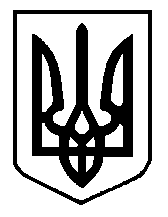 